To All Members of the Council -You are hereby summoned to attend the virtual meeting of Islip Parish Council on Tuesday 15th December 2020 at 7.15pm for the purpose of transacting the following business-signed 	Claire Tilley- Parish Clerk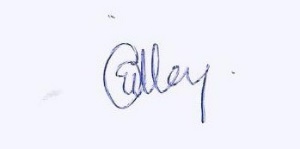 Zoom Invite-   https://us02web.zoom.us/j/88336785525?pwd=VWVpMlI1Mnd5cGNiR2J0cDM3eE4zdz09Meeting ID:    883 3678 5525    Passcode:   233256    Phone in  0131 460 1196Agenda    Public Participation*     To receive apologies for absence-     To receive declarations of Members’ Interest on the Agenda    To approve the Minutes of the last virtual meeting 17th November 2020   Planning – To discuss and make comment where required               20/01559/TCA  Remedial Tree works 12 School Lane  	   20/01585/TCA Remove 2 conifers 3 Toll Bar Rd       Internal Control-Cllr Tarling-Toley to perform remotely prior to meeting, and appoint volunteer for next   Governance -nothing this month   Finance To receive and approve the Financial Report, Bank reconciliation & Payments Due for December 2020 (Attached) and To discuss quote (£240 +VAT) to enlarge events notice board, as is very popular with residents and decide whether to approve.  Highways – To receive a report from Cllr Fryatt and decide on any actions requiredTo discuss parking along High St- as recently a bus could not get through and cars needed to be moved. Potential issue for emergency vehicles.Lowick Rd- broken fencing-update Jubilee Close- update on parking bays  Recreation Ground-to receive the rec checks from councillors and decide on any course of action.As the state of the surface has now appeared on many reports- councillors to consider whether this  should be repaired. Also consider a previous quote received for pathways (Attached)   Sports Field- To receive a general update from Councillor Maxwell, and decide on any course of action Community Matters-VAS signs- updateRural Housing Needs Surveys- ENC Housing Officer wishes to ascertain whether the Parish Council would like to be part of the Housing Needs Survey programme to be conducted during the New Year/Spring.Resident request for an additional dog waste bin in the village (Appendix 1)Update on Christmas competition entriesNational Tree Week- to discuss if there is anywhere in the village that trees could be planted To receive District & County Councillors’ Reports – For Information Only To receive the Clerk’s Update and correspondence received- Information received regarding Digital census March 2021 and request for supportRequest from University of Southampton for residents to complete a survey on Covid-19 preventive behaviour- https://pharma.unige.ch/limesurvey/index.php/326544?lang=en can it go on Facebook? East Northamptonshire Residents Survey 2020 now open to give feedback on public services. https://www.east-northamptonshire.gov.uk/residentssurvey To receive the round the table comments – For Information Only Close of meeting- Next meeting January 19th 7.15pmAppendix 1 Having read in the newsletter that the Parish Council may enter Islip in to Britain's Best Kept Village competition, could I suggest a dog waste / general waste bin be installed in Ridge Road and/or at the junction of Ridge Road, Mill Lane and Mill Road. I realise walkers are actually leaving the village if walking along Ridge Road but it is of course in the immediate vicinity and used by villagers of all ages. It might just encourage those dog owners in particular, to pick up the mess and bin it rather than leave others, including wildlife at risk.Another consideration would be for free poo bags to be available (or for a charitable donation). A scheme that seems to work well in Thrapston.I look forward to your comments in due course.